Bijlage 12 Opdracht: Sociogram maken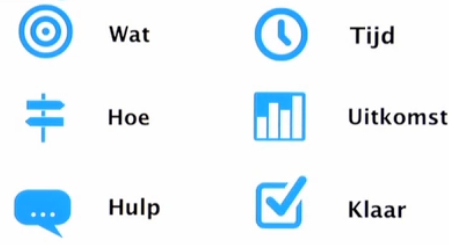 Wat:		Een sociogram maken van een klasHoe: 		Volg het stappenplanHulp: 		Vakcoach en studiegenotenTijd: 		Lesuur+uitwerkingstijdUitkomst: 		Uitgewerkt sociogram van 1 klas / groep, met je analyse van de sociale verhoudingen in de 			groep en inschatting van de sociale veiligheid in de groep. Reflectie verslag (max. 150 woorden) 		waarin de feedback van jou en de docent verwerkt is.Klaar: 		Niet van toepassingInformatie sociogramSociometrie - ook wel sociografie genoemd - is een techniek waarmee de relaties tussen groepsleden kunnen worden bepaald. Door het maken van een sociogram worden de onderlinge relaties zichtbaar gemaakt. De tweede stap is deze relaties bespreekbaar te maken in de groep. Dit vormt de basis voor het daadwerkelijk veranderen (verbeteren) van de onderlinge verhoudingen. En typisch startpunt voor het uitvoeren van een sociometrische analyse is door de leden vragen te stellen over de andere teamleden: Met wie ga je het liefst om?Wie mag je het minst?Op basis van de gegeven antwoorden kan vervolgens een sociogram worden getekend. Een sociogram is een
grafische weergave van de onderlinge relaties. Dit kan een tekening zijn of een tabel: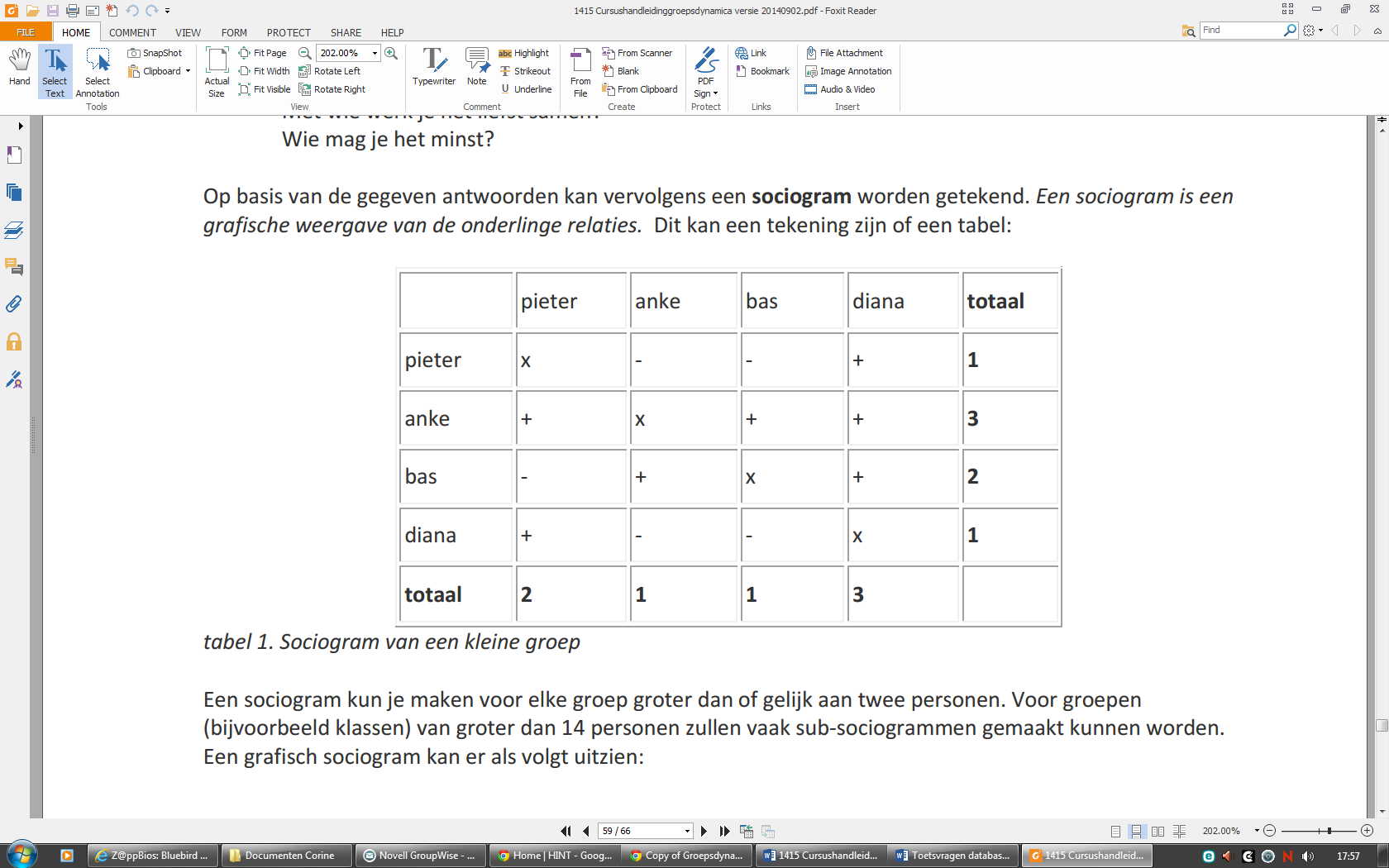 Een sociogram kun je maken voor elke groep groter dan of gelijk aan twee personen. Voor groepen (bijvoorbeeld klassen) van groter dan 14 personen zullen vaak sub-sociogrammen gemaakt kunnen worden. Een grafisch sociogram kan er als volgt uitzien: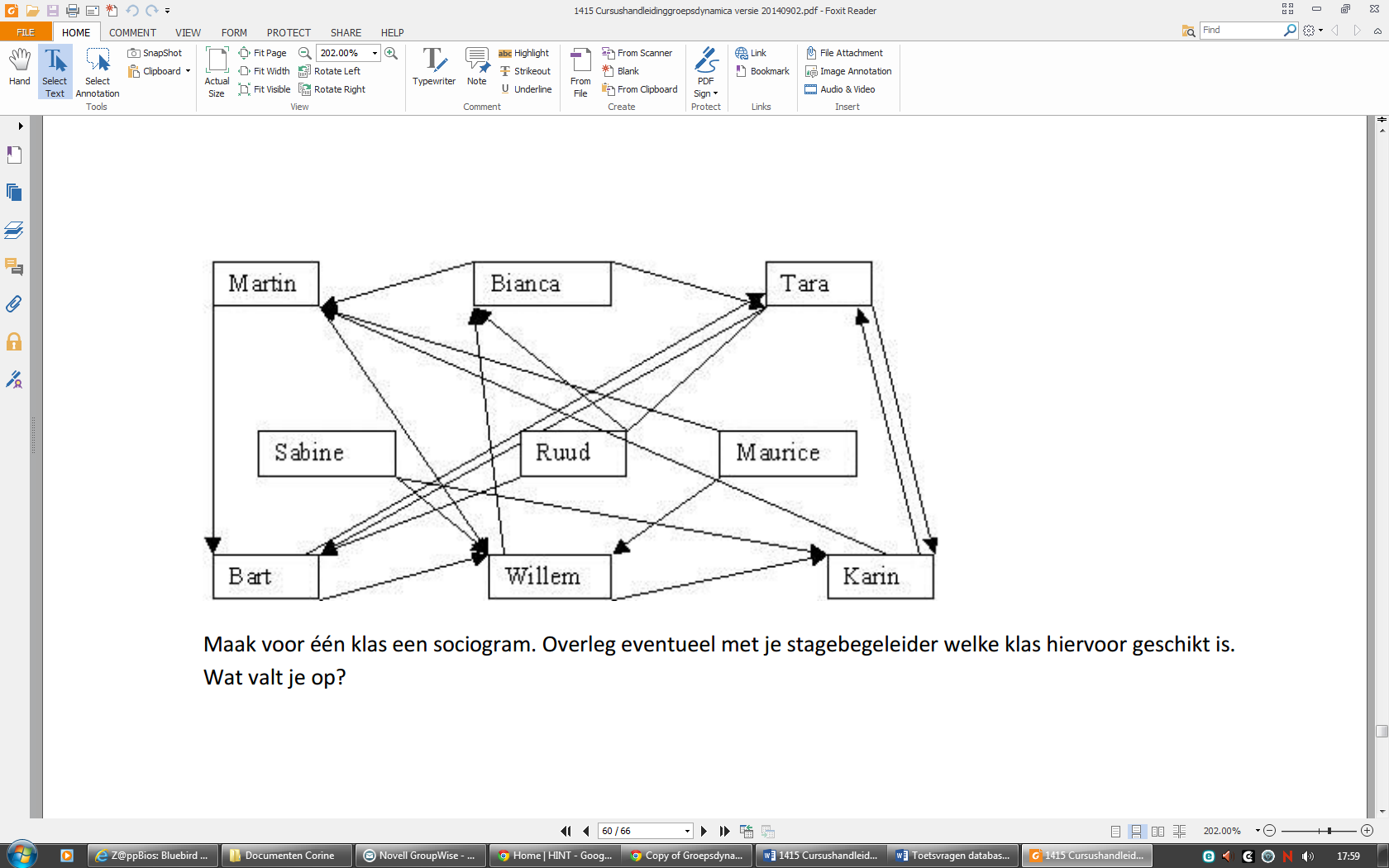 Stappenplan voor het maken van een sociogramStap 1: Verdiep je a, in het belang van sociale veiligheid voor leren: waarom is sociale veiligheid van belang, waarom en wanneer kun je een sociogram gebruiken. Bekijk hiervoor de filmpjes: ik wil een sociogram makenhttps://www.youtube.com/watch?v=lCmUFS42fOYhttps://www.youtube.com/watch?v=aRS6CzwED_YHoe kun je een sociogram maken en afnemen. Hiervoor kun je boven genoemd literatuur  op internet  gebruiken. .  Stap 2 Bespreek met de docent/ mentor van de klas waar je het sociogram gaat afnemen.   op welk moment jij het sociogram gaat laten invullen. hoe je de afname  gaat aanpakkenhoe je de uitkomsten van het sociogram in de groep gaat bespreken, welke vervolg stappen door wie genomen worden, als de uitkomsten een grote impact hebben op een leerling.   Stap 3: maak een concept sociogram: welke vragen stel je de leerling. Stap 4: leg je concept sociogram voor aan de docent in wiens klas je het sociogram gaat afnemen, vraag feedback en stel het zo nodig bij. Stap 5: Maak voordat je het sociogram afneemt, voor je zelf een overzicht, met daarin jouw inschatting van de sociale verhoudingen in de klas: wie is de informele leider; wie is de meest populaire student(e), wie wordt (worden) buitengesloten, wie wordt mogelijk gepest. Stap 6: Zorg dat de randvoorwaarden voor afname geregeld en in orde zijn (met name als je het sociogram via de computer gaat afnemen)Stap 7: Neem het sociogram afJe mag gebruik maken van digitale hulpmiddelen en programma’s  zoalshttp://wij-leren.nl/sociogram.phphttp://wij-leren.nl/sociogram-tips.php http://www.sociogram.nl/http://www.stoeltjesdans.nl/ Stap 8: analyseer de uitkomsten van het sociogramStap 9: Vergelijk  de uitkomsten met je eigen inschatting. Kijk in hoeverre de uitkomsten van het sociogram overeenkwamen met jouw inschatting. Wat heb je wel gezien, wat heb je niet gezienStap 10: Bespreek met de docent: de uitkomsten van het sociogram en je eigen inschatting van de sociale verhoudingen in de klas. waar je op moet letten in een klas, om de sociale verhoudingen goed in te kunnen schatten. welke vervolgstappen zo nodig genomen moeten worden om sociale veiligheid te verbeteren. wie het sociogram met de klas bespreekt en wie zo nodig vervolgstappen op pakt. Stap 11: Bespreek zelf, dan wel laat het sociogram door de docent bespreken met de klas, zo nodig met de afgesproken vervolgstappen. Stap 12: Bespreek voorbereiding, afname en terugkoppeling met de docent. Noteer de feedback. Stap 13: Reflecteren:Op jouw aanpak van het opstellen van een sociogram en het zorgen voor de randvoorwaarden. Op je interactie met de klas tijdens afname.Het effect van de uitkomsten op de klasJouw  interactie met de klas tijdens terugkoppeling van uitkomsten, dan wel je observaties bij de terug koppeling door de docent. Op de rol van de docent.Stap 14: Verwerk de uitkomsten in een reflectie verslag.